College Council Minutes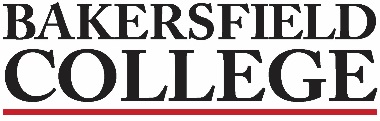 October 22, 2021Supporting documents may be accessed on the College Council Committee website at https://committees.kccd.edu/bc/committee/collegecouncil 2018-2021 Strategic Directions                                                                               ACCJC Accreditation StandardsZav Dadabhoy Debi AndersonJennifer Achan-ASavannah AndrewsHeather BaltisGrace CommisoTodd Coston-AAbsent=AOlivia Garcia-AMike GiacominiChris GlaserDan HallCraig HaywardTina JohnsonJoshua LewisAlisha LokenBernadette Martinez-AEdith MataKrista MorelandBill MoseleyManny MourtzanosBillie Jo RiceJason StrattonNick StrobelAnn Tatum-AMindy WilmotJessica Wojtysiak Visitors:Tommy TunsonChristine HollandWelcome & Review of the Agenda -  on the websiteWelcome & Review of the Agenda -  on the websiteWelcome & Review of the Agenda -  on the websiteWelcome & Review of the Agenda -  on the websiteWelcome & Review of the Agenda -  on the websiteWelcome & Review of the Agenda -  on the websiteReview & Approval of Minutes – 10/8/2021Review & Approval of Minutes – 10/8/2021Review & Approval of Minutes – 10/8/2021Review & Approval of Minutes – 10/8/2021Review & Approval of Minutes – 10/8/2021 College Council Business College Council Business College Council Business College Council Business College Council Business College Council Business College Council Business College Council BusinessA.President’s ReportTraining for ICS today Great American Shake-Out yesterdayIt took us 29 minutes to vacate all buildings-too long!Drills and trainings are very importantLyle Martin coming todayDadabhoyInformation8:06am-8:09am           Information8:06am-8:09am           Information8:06am-8:09am           Information8:06am-8:09am           B.Winter IntersessionBegan in discussions around sequencing and through putting of a Biology series and a way to add another session to increase the probability that students could complete the series, and realized applicable to other sequencing series as well49 Calif. Community Colleges with a Winter IntersessionLooked at alignment with K-12 districts in Kern CountyIn the discovery process with departments and hearing their concernsGoal: create enough space between Fall and Spring to allow for another set of classes that get bottlenecked even using Summer session to its full capacityAcademic Senate has asked the individual departments to gather their own feedback, concentrating on obstacles and considerations specific to your department and not generalized items Nick stated the 2022-2023 is too soon to get this discussed and need to form a task force to work on it.  Nick and Bill will work on creating a task force to report back to CC (Dr. Dadabhoy invited and they responded affirmatively)Edith reported that she has discussed this with the SGA Executive Board and they have questions but Nick is coming to provide more clarity of the issues driving this discussionMoseleyInformation 8:09am-8:31am            Information 8:09am-8:31am            Information 8:09am-8:31am            Information 8:09am-8:31am            C.AIQ New Institution Set StandardsFinancial Aid AIQ New Institution Set Standards was approved in Academic Senate -new ISS is 75.6% and our aspirational goal is 80% to combined increase FA applicationsVote on the above item:M/S/C  Jason, Craig, 0 discussion requested after review of item, 0 abstain, 0 opposed, 22 ayes, FA AIQ New Institution Set Standards approvedThe Academic Senate approved the following action items:1.       AIQ committee charge (10/6/2021)2.       Assessment committee charge (10/6/2021)3.       Curriculum committee charge (10/6/2021)4.       GPIT committee charge  (10/20/21)5.       CBEIT committee charge (10/20/21)6.       Bookstore committee charge (10/20/21)Vote on the above items as a package:M/S/C  Jason, Nick, 0 discussion requested, 0 abstain, 0 opposed, 22 ayes, all 6 A.S. Charges approvedWojtysiak, Commiso, StrobelAction8:31am-8:45am           Action8:31am-8:45am           Action8:31am-8:45am           Action8:31am-8:45am           D.RestructuringBrief Update: next meeting of committee is October 27Setting up presentations for both FCDC and Academic Senate for early November, still need to reach out to SALT, EAC and CSEAMore to come!Moreland, StrattonInformation   8:45am-8:48am             Information   8:45am-8:48am             Information   8:45am-8:48am             Information   8:45am-8:48am             E. FTES Resubmit for 20-21Enrollment for Spring at the beginning of the semester: down 12.4%, FTES down 11% and unique headcount down 10%End of week 9 enrollment: up 2.2%, FTES down 2.2% and unique headcount down 0.6%-celebrate!Built a robust late-start offering of classes and many departments across the campus joined in to push enrollment.Guidance from the State Chancellor’s Office of the alternative attendance accounting procedure changed to use a different term length multiplier from 916.3 to 17.5, which had a boost in FTES for online courses with asynchornous instruction component.  Nearly ½ of our Fall 2021 classes!  7.4% increase in FTES, overall for Fall 2021 is up 3.9%.Dr. Dadabhoy was the CSSSO President and worked to inform the State Chancellor of the need for the change!We still have grades needing completion for 2020 (have not been submitted) and need to be done by Nov. 1!Hayward,RiceInformation    8:48am-8:59am          Information    8:48am-8:59am          Information    8:48am-8:59am          Information    8:48am-8:59am          F.HousingState Chancellor’s office worked with the Governor’s office to receive a significant amount of funding for our students of need, especially housing for students who cannot afford housing near campus.BC jumped on the opportunity to apply for the grant provided in Senate Bill 169, but applications are due October 31! About $250,000,000 for Community Colleges for fiscal year 2021-2022 but only for “shovel-ready” projects (having preliminary work done already: housing study, etc)The Board and Finance Committee have endorsed the project committing to helping to pay for the preliminary work that will need to be done now before the award is offered.Placement on the bottom of the Memorial Stadium parking lot near services for students with 150 beds and 3 room options to break ground December 2022 and be completed in 18-20 monthsWon’t be a huge moneymaker but will cover costs and build reserves for repairs, etc.GiacominiInformation  8:59-9:10am             Information  8:59-9:10am             Information  8:59-9:10am             Information  8:59-9:10am              Information Items                                                                                                                              Information Items                                                                                                                              Information Items                                                                                                                              Information Items                                                                                                                              Information Items                                                                                                                              Information Items                                                                                                                              Information Items                                                                                                                              Information Items                                                                                                                             Dates to Note:October is Financial Aid Awareness Month!November 3: Early Registration for the Spring 2022 Semester startsNovember 11: Veteran’s DaySport teams with competitions this week: Women’s Golf, Men’s and Women’s Soccer, Volleyball, Wrestling, Men’s and Women’s Cross Country, Men’s and Women’s Basketball and Football!!!!Bakersfield College EventsRenegade Athletics ScheduleDates to Note:October is Financial Aid Awareness Month!November 3: Early Registration for the Spring 2022 Semester startsNovember 11: Veteran’s DaySport teams with competitions this week: Women’s Golf, Men’s and Women’s Soccer, Volleyball, Wrestling, Men’s and Women’s Cross Country, Men’s and Women’s Basketball and Football!!!!Bakersfield College EventsRenegade Athletics ScheduleDates to Note:October is Financial Aid Awareness Month!November 3: Early Registration for the Spring 2022 Semester startsNovember 11: Veteran’s DaySport teams with competitions this week: Women’s Golf, Men’s and Women’s Soccer, Volleyball, Wrestling, Men’s and Women’s Cross Country, Men’s and Women’s Basketball and Football!!!!Bakersfield College EventsRenegade Athletics ScheduleDates to Note:October is Financial Aid Awareness Month!November 3: Early Registration for the Spring 2022 Semester startsNovember 11: Veteran’s DaySport teams with competitions this week: Women’s Golf, Men’s and Women’s Soccer, Volleyball, Wrestling, Men’s and Women’s Cross Country, Men’s and Women’s Basketball and Football!!!!Bakersfield College EventsRenegade Athletics ScheduleDates to Note:October is Financial Aid Awareness Month!November 3: Early Registration for the Spring 2022 Semester startsNovember 11: Veteran’s DaySport teams with competitions this week: Women’s Golf, Men’s and Women’s Soccer, Volleyball, Wrestling, Men’s and Women’s Cross Country, Men’s and Women’s Basketball and Football!!!!Bakersfield College EventsRenegade Athletics ScheduleDates to Note:October is Financial Aid Awareness Month!November 3: Early Registration for the Spring 2022 Semester startsNovember 11: Veteran’s DaySport teams with competitions this week: Women’s Golf, Men’s and Women’s Soccer, Volleyball, Wrestling, Men’s and Women’s Cross Country, Men’s and Women’s Basketball and Football!!!!Bakersfield College EventsRenegade Athletics ScheduleNEXT SCHEDULED MEETING – November 12, 2021 Zoom link:    Meeting ID: 985 9202 7569      Password: 218297NEXT SCHEDULED MEETING – November 12, 2021 Zoom link:    Meeting ID: 985 9202 7569      Password: 218297NEXT SCHEDULED MEETING – November 12, 2021 Zoom link:    Meeting ID: 985 9202 7569      Password: 218297NEXT SCHEDULED MEETING – November 12, 2021 Zoom link:    Meeting ID: 985 9202 7569      Password: 218297NEXT SCHEDULED MEETING – November 12, 2021 Zoom link:    Meeting ID: 985 9202 7569      Password: 218297NEXT SCHEDULED MEETING – November 12, 2021 Zoom link:    Meeting ID: 985 9202 7569      Password: 218297NEXT SCHEDULED MEETING – November 12, 2021 Zoom link:    Meeting ID: 985 9202 7569      Password: 218297NEXT SCHEDULED MEETING – November 12, 2021 Zoom link:    Meeting ID: 985 9202 7569      Password: 218297